MEMBERSHIP FORM ALLOA MUSICAL PLAYERS A Scottish Charity (SCIO) SC047773AMP makes no membership charge.  However, when you sign up as a member, we ask you to show your support and consider becoming a sustaining member – by making a donation – either on an annual basis, or with a small, regular standing order.  If you’re a UK taxpayer, Gift Aid increases the value of your charity donations by 25% because AMP as a charity can reclaim the basic rate of tax on your gift at no extra cost to you. So do please sign the Gift Aid box so that if our application to become a charity is successful we will be able to make our claim.DONATION FORMAlloa Musical Players collects, stores, protects and processes your personal data securely, confidentially, accurately and for only as long as required by charity law and by HMRC Gift Aid rules. We will not share your personal data with third parties. Please see our updated Privacy Policy at our website for full details of our compliance with General Data Protection Regulations.Alloa Musical Players – summary of our Constitution in relation to MembershipThe structure of the organisation consists of the MEMBERS who have the right to attend members' meetings and important powers; in particular, the members appoint people to the board and take decisions on changes to the constitution itself – and the BOARD (Trustees) - who hold regular meetings, and generally control the activities of the organisation.Membership is open to any individual aged 16 or over who agrees to be bound by the constitution and rules of the organisation. Any person who wishes to become a member must sign a written application for membership; (See overleaf).  The application will then be considered by the board. The board may, at its discretion, refuse to admit any person to membership.The board must notify each applicant promptly (in writing or by e-mail) of its decision on whether or not to admit him/her to membership.No membership subscription will be payable.The board must keep a register setting out full details of each current member and ensure this is kept up to date. (Hence the need for this Membership Form)Anyone wanting to withdraw from membership must give written notice to the organisation.The board may, at any time, issue notices to the members requiring them to confirm that they wish to remain as members, and allowing 28 days to provide that confirmation. If a member does not provide confirmation, the board may expel him/her from membership.There are also rules under which a member can be expelled by way of a members’ resolution.The board must arrange a meeting of members (an annual general meeting or "AGM") in each calendar year. The business of each AGM must include a report by the chair on the activities of the organisation, consideration of the annual accounts of the organisation and the election/re-election of charity trustees.The board may arrange a special members' meeting at any time as well as if they are requested to do so by a notice by one or more members amounting to at least 5% of current membership.  14 days’ notice to all members is required of such meetings along with information about resolutions.No valid decisions can be taken at any members' meeting unless a quorum is present. The quorum for a members' meeting is 12 members, present in person. Every member has one vote, and decisions at members' meetings will be made by majority vote.  Some resolutions, including changes to the constitution require a two-thirds vote and the Chair has a casting vote.The board must ensure that proper minutes are kept of all members' meetings. Minutes must include the names of those present and be signed by the Chair.The organisation is a Scottish Charitable Incorporated Organisation (SCIO). SC047773The members and charity trustees have certain legal duties under the Charities and Trustee Investment (Scotland) Act 2005 and so long as they are not in breach, the members of the organisation have no liability to pay any sums to help to meet the debts (or other liabilities) of the organisation if it is wound up; accordingly, if the organisation is unable to meet its debts, the members will not be held responsible.A great deal more information, such as Trustee responsibility and Administration requirements, is of course contained in AMP’s Constitution and if Members wish a copy they can download it at the Members’ Facebook Page, ask for a copy to be emailed to them or for a hard copy to be provided.  Alongside our legal Constitution, AMP has a range of current procedures (simply the way we do things) set up by the Trustees to guide our activities. These can be changed by Trustees, are guided by circumstances, and in consultation with the Members and do not require the formal processes of changes to the Constitution.  The procedures, and the activities we generate are referred to in your Welcome leaflet and cover such matters as the choice of performance material, the sourcing of production teams, arrangements for rehearsals and social, PR and fundraising activity.First NameFirst NameSurnameSurnameEmail(Write clearly please!)Email(Write clearly please!)PhonePhoneHome Address 1Home Address 122Please Tick here to say you are OK with your photo appearing with AMPPOSTCODEDate of Birth (Optional but nice to know your birthday!)Date of Birth (Optional but nice to know your birthday!)The year you first became a member(Long time ago? Just estimate!)The year you first became a member(Long time ago? Just estimate!)The year your membership ended(AMP will fill this in if you leave)The year your membership ended(AMP will fill this in if you leave)DECLARATIONDECLARATIONSIGN BOX BELOW PLEASESIGN BOX BELOW PLEASEI have been advised overleaf of the rights and responsibilities of membership and the current operating rules of Alloa Musical Players and agree to abide by theseI have been advised overleaf of the rights and responsibilities of membership and the current operating rules of Alloa Musical Players and agree to abide by theseDATEDATETo Alloa Musical PlayerstickTo Alloa Musical PlayerstickPledge(Circle your choice please)Pledge(Circle your choice please)Pledge(Circle your choice please)Annual AmountRegular DonationBy Standing OrderAnnuallyMonthly£One-off DonationBy Bank TransferBy chequeIn cash£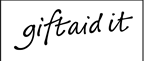 I am a UK Tax payer and I would like Alloa Musical Players to reclaim tax on all donations I have made for this tax year, and the 4 years prior to the year of this declaration, and all the donations I make from the date of this declaration until I notify you otherwise, as Gift Aid donations.  SIGNATURE                                                                                                           DATE